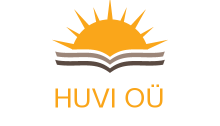 TÄIENDKOOLITUSE ÕPPEKAVATäiendkoolituse asutuse nimetusHuvi OÜ KoolituskeskusÕppekava nimetusLAPSE ARENGUMAPP JA ARENGUVESTLUSED LASTEAIAS.LASTEVANEMATE PEDAGOOGILINE NÕUSTAMINEÕppekavarühmKasvatusteaduse õppekavarühm0112 Koolieelikute õpetajate koolituse õppekavarühm143 Koolieelikute õpetajate koolitusKutseala: LapsehoiuteenusKutse grupp: Lapsehoidja531 Lapsehoidjad ja õpetaja abid (assistendid)Kasvatusteaduse õppekavarühm0112 Koolieelikute õpetajate koolituse õppekavarühm143 Koolieelikute õpetajate koolitusKutseala: LapsehoiuteenusKutse grupp: Lapsehoidja531 Lapsehoidjad ja õpetaja abid (assistendid)Õppekava koostamise alusÕpetaja, tase 6 kutset läbivad kompetentsidB.2.1 Õppija toetamine (1-3)B.2.2 Õpi-ja õpetamistegevuse kavandamine (1)B.2.3 Õpetamine (1,6)B.2.5 Koostöö ja juhendamine B.2.9 Õpetaja kutset läbiv kompetents (4,7)Õpetaja, tase 7 kutset läbivad kompetentsidB.2.5 Nõustamine ja mentorlus (2)Lapsehoidja, tase 5 kutset läbivad kompetentsidB.2.5 Koostöö lapsevanema/hooldajaga (3,4)Õpetaja, tase 6 kutset läbivad kompetentsidB.2.1 Õppija toetamine (1-3)B.2.2 Õpi-ja õpetamistegevuse kavandamine (1)B.2.3 Õpetamine (1,6)B.2.5 Koostöö ja juhendamine B.2.9 Õpetaja kutset läbiv kompetents (4,7)Õpetaja, tase 7 kutset läbivad kompetentsidB.2.5 Nõustamine ja mentorlus (2)Lapsehoidja, tase 5 kutset läbivad kompetentsidB.2.5 Koostöö lapsevanema/hooldajaga (3,4)Õppe eesmärk Koolituse läbinud õpetaja oskab koostada lapse arengumappi, läbi viia arenguvestlusi ning vajadusel nõustada lapsevanemaid õppe- ja kasvatusküsimustes.Koolituse läbinud õpetaja oskab koostada lapse arengumappi, läbi viia arenguvestlusi ning vajadusel nõustada lapsevanemaid õppe- ja kasvatusküsimustes.Sihtgrupp Lasteaiaõpetajad, assistendid, lapsehoidjad, eelkooliõpetajad, kes kavandavad, toetavad ja jälgivad last igapäeva õppeprotsessis ja muudes tegevustes.Lasteaiaõpetajad, assistendid, lapsehoidjad, eelkooliõpetajad, kes kavandavad, toetavad ja jälgivad last igapäeva õppeprotsessis ja muudes tegevustes.Õppemeetodid Tulenevalt eesmärgist kombineeritakse erinevaid täiskasvanuõppe meetodeid. Kasutusel on miniloengud, arutelud, paaris-ja grupitööd, kogemuste vahetus.Koolituse ülesehitus on praktiline ja õppijad on aktiivsed osalejad ning kaasarääkijad õppeprotsessis.Tulenevalt eesmärgist kombineeritakse erinevaid täiskasvanuõppe meetodeid. Kasutusel on miniloengud, arutelud, paaris-ja grupitööd, kogemuste vahetus.Koolituse ülesehitus on praktiline ja õppijad on aktiivsed osalejad ning kaasarääkijad õppeprotsessis.ÕpiväljundidMõistab lapse arengumapi olulisust lapse arengu jälgimisel ja hindamiselOskab arenguvestlust ettevalmistada ning läbi viia.Omab ülevaadet pedagoogilisest nõustamisest ning nõustab  lapsevanemat õppe- ja kasvatusküsimustes.Mõistab lapse arengumapi olulisust lapse arengu jälgimisel ja hindamiselOskab arenguvestlust ettevalmistada ning läbi viia.Omab ülevaadet pedagoogilisest nõustamisest ning nõustab  lapsevanemat õppe- ja kasvatusküsimustes.Õpingute alustamise tingimusedPuuduvad Puuduvad Õppe kogumaht6 akadeemilist tundi6 akadeemilist tundiÕppe sisu Lapse arengumapp ja selle koostamine.Arenguvestluse  ettevalmistamine, läbiviimine.Arenguvestluste läbiviimise erinevad võimalused.Arenguvestluse järeldused, kokkulepped ja kokkuvõtte koostamine.Pedagoogilise nõustamise olemus.Lasteaiaõpetajate nõustamisalaste oskuste käsitlus.Pedagoogilise nõustamise kvaliteeti mõjutavad tegurid.Võimalikud raskused ja vead nõustamistegevuses.Lapse arengumapp ja selle koostamine.Arenguvestluse  ettevalmistamine, läbiviimine.Arenguvestluste läbiviimise erinevad võimalused.Arenguvestluse järeldused, kokkulepped ja kokkuvõtte koostamine.Pedagoogilise nõustamise olemus.Lasteaiaõpetajate nõustamisalaste oskuste käsitlus.Pedagoogilise nõustamise kvaliteeti mõjutavad tegurid.Võimalikud raskused ja vead nõustamistegevuses.Õppekeskkond ja - vahendid Õpe toimub täiskasvanute õppimist toetavates koolitusruumides, mis on varustatud vajaliku õppetehnikaga Toimub koolitusruumis, mis vastab tervisekaitse nõuetele ja on sõltuvuses õppurite arvust. Igaks kursuseks on ette valmistatud õppematerjal paberkandjal.Õpe toimub täiskasvanute õppimist toetavates koolitusruumides, mis on varustatud vajaliku õppetehnikaga Toimub koolitusruumis, mis vastab tervisekaitse nõuetele ja on sõltuvuses õppurite arvust. Igaks kursuseks on ette valmistatud õppematerjal paberkandjal.Õppematerjalid Õppematerjalid on koostatud individuaal-ja rühmatööde läbiviimiseks, tuginetakse alljärgnevatele autoritele: S. Almann „Portfoolio lapse arenguloost“ , mille kaasautor on ka koolituse läbiviija (2010), Gibson, L.C. (2021).emotsionaalselt ebaküpsete vanemate pärand.Smith, P. K.; Cowie, H.; Blades, M. (2008). Laste arengu mõistmine; Veisson,M.; Suur, S. (2005). Koostöö lapsevanematega. Almann, S , Tiko, A. (2006) Arenguvestlused lasteaias Klefbeck,J; Ogden, T. (2001). Laps ja võrgustikutöö. SA Omanäolise Kooli Arenduskeskus. Oslao, Kottler, J. A.; Kottler, E. (2007). Counseling skills for teachers.  Corwin Press A SAGE Publications Company fhousand Oaks CA , Mc Leod, J.  (2007). Nõustamisoskus. Tallinn: Väike Vanker jms. Õppematerjalid on koostatud individuaal-ja rühmatööde läbiviimiseks, tuginetakse alljärgnevatele autoritele: S. Almann „Portfoolio lapse arenguloost“ , mille kaasautor on ka koolituse läbiviija (2010), Gibson, L.C. (2021).emotsionaalselt ebaküpsete vanemate pärand.Smith, P. K.; Cowie, H.; Blades, M. (2008). Laste arengu mõistmine; Veisson,M.; Suur, S. (2005). Koostöö lapsevanematega. Almann, S , Tiko, A. (2006) Arenguvestlused lasteaias Klefbeck,J; Ogden, T. (2001). Laps ja võrgustikutöö. SA Omanäolise Kooli Arenduskeskus. Oslao, Kottler, J. A.; Kottler, E. (2007). Counseling skills for teachers.  Corwin Press A SAGE Publications Company fhousand Oaks CA , Mc Leod, J.  (2007). Nõustamisoskus. Tallinn: Väike Vanker jms.Minimaalne osalejate arv2020Õppe lõpetamise tingimusedÕppe lõpetamise tingimusedÕppe lõpetamise tingimusedHindamismeetodHindamismeetodHindamiskriteeriumidGrupitöös osalemine ja ülesannete sooritamine.Grupitöös osalemine ja ülesannete sooritamine.Grupitöö esitamine ja arutluskäikude argumenteerimineLõpetamise tingimused ja väljastatavad dokumendidTunnistus: Õpingute lõpetamise nõuded on täidetud ja õppija on osalenud aktiivselt auditoorses töös.Koolitajate kvalifikatsioon.Külli Mõtsla Haridusteaduse magister (alushariduse pedagoog-nõustaja). Koolitanud Tallinna Ülikooli Pedagoogilises Seminaris tudengeid ja täiendkoolitusel õppijaid.. S. Almanni koosatud raamatu „Portfoolio lapse arenguloost“ kaasautor. Alushariduse vanempedagoog, mentor. Hetkel täiendab oma teadmisi mänguteraapia valdkonnas, et omada mänguterapeudi kutset. Kvaliteedi tagamise tingimused ja kordhttps://huvikoolituskeskus.wordpress.com/uudised/Õppekava kinnitamise aeg11.12.2021.